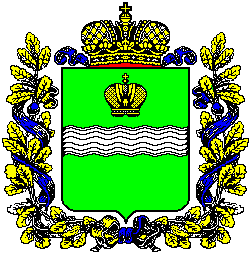 Правительство Калужской областиПОСТАНОВЛЕНИЕ_________________                                                  		                                    №________О внесении изменений в распределение объемов иных межбюджетных трансфертов местным бюджетам из областного бюджета 
на финансовое обеспечение расходных обязательств муниципальных образований Калужской областиВ соответствии с пунктом 2 статьи 7 Закона Калужской области 
«О межбюджетных отношениях в Калужской области», пунктом 6 статьи 14 Закона Калужской области «Об областном бюджете на 2021 год 
и на плановый период 2022 и 2023 годов», постановлением Правительства Калужской области от 20.12.2019 № 826 «Об утверждении Положения о методике распределения иных межбюджетных трансфертов местным бюджетам из областного бюджета 
на финансовое обеспечение расходных обязательств муниципальных образований Калужской области и правилах их предоставления» (в ред. 
постановления Правительства Калужской области от 17.02.2021 № 74) 
Правительство Калужской области ПОСТАНОВЛЯЕТ:1. Внести изменения в распределение объемов иных межбюджетных трансфертов местным бюджетам из областного бюджета на финансовое обеспечение расходных обязательств муниципальных образований Калужской области согласно 
приложению к настоящему постановлению.2. Настоящее постановление вступает в силу со дня его официального опубликования.Губернатор Калужской области					                     В.В. Шапша                                                                                        СОГЛАСОВАНО:Комаров С.М.(4842) 57 48 61Приложение к постановлению Правительства Калужской областиот _____________ № ________Изменения в распределение объемов иных межбюджетных трансфертов местным бюджетам из областного бюджета на финансовое обеспечение расходных обязательств муниципальных образований Калужской областиПОЯСНИТЕЛЬНАЯ ЗАПИСКАк проекту постановления Правительства Калужской области «О внесении изменений в распределение объемов иных межбюджетных трансфертов местным бюджетам из областного бюджета на финансовое обеспечение расходных обязательств муниципальных образований Калужской области»Проект постановления Правительства Калужской области «О внесении изменений в распределение объемов иных межбюджетных трансфертов местным бюджетам 
из областного бюджета на финансовое обеспечение расходных обязательств муниципальных образований Калужской области» (далее – проект постановления) разработан на основании пункта 6 статьи 14 Закона Калужской области «Об областном бюджете на 2021 год и на плановый период 2022 и 2023 годов» в связи с наличием потребности в межбюджетных трансфертах бюджетам муниципальных образований Калужской области.Проектом постановления предусмотрены изменения ранее распределенных объемов иных межбюджетных трансфертов местным бюджетам из областного бюджета на финансовое обеспечение расходных обязательств муниципальных образований Калужской области в соответствии с Положением о методике распределения иных межбюджетных трансфертов местным бюджетам из областного бюджета на финансовое обеспечение расходных обязательств муниципальных образований Калужской области 
и правилах их предоставления, утвержденным постановлением Правительства Калужской области от 20.12.2019 № 826 (в редакции постановления Правительства Калужской области от 17.02.2021 № 74), на основании заявок муниципальных образований Калужской области с просьбой о выделении бюджетных ассигнований 
на финансовое обеспечение расходных обязательств в виде иного межбюджетного трансферта, рассмотренных министерством финансов Калужской области. Заявки содержат всю необходимую информацию, в том числе обоснование необходимости выделения средств с указанием цели их использования, расчеты, подтверждающие запрашиваемую сумму и подтверждение обязательства администрации муниципального образования о выполнении мероприятий в текущем финансовом году. В соответствии 
с пунктом 9 указанного Положения министерством финансов Калужской области подготовлен проект постановления.Проект постановления размещен на официальном сайте министерства финансов Калужской области в сети Интернет. Принятие данного постановления не повлечет 
за собой выделения дополнительных финансовых средств из областного бюджета.И.о. министра финансов                                                                		       Д.Ю. УшаковЗаместитель Губернатора области –руководитель администрации Губернатора области                                                                                                                      К.С. БашкатоваЗаместитель Губернатора областиВ.И. ПоповЗаместитель Губернатора области Д.О. РазумовскийНачальник правового управления –                                                    заместитель руководителяадминистрации Губернатора области  С.Н. ПолудненкоНачальник отдела организации деятельности Правительства  областиС.М. СорокинИ.о. министра финансов области                                                                 Д.Ю. УшаковМинистр образования  инауки областиА.С. АникеевМинистр конкурентной политики областиН.В. ВладимировМинистр дорожного хозяйства областиМ.Л. ГолубевМинистр сельского хозяйства областиЛ.С. ГромовМинистр природных ресурсов и экологии                                       областиВ.И. ЖипаМинистр внутренней политики и массовых коммуникаций областиО.А. КалугинМинистр труда и социальной защиты областиП.В. КоноваловМинистр строительства и жилищно-коммунального хозяйства областиВ.В. ЛежнинМинистр здравоохранения областиК.В. ПахоменкоМинистр спорта областиО.Э. СердюковМинистр культуры областиП.А. СусловНаименование муниципального образованияСумма, руб.Муниципальный район «Бабынинский район»3 806 323,13Муниципальный район «Барятинский район»327 800,00Муниципальный район «Боровский район»1 612 800,00Муниципальный район «Дзержинский район»13 585 116,43Муниципальный район «Думиничский район»6 086 976,80Муниципальный район «Жиздринский район»234 595,00Муниципальный район «Жуковский район»27 539 953,48Муниципальный район «Износковский район»5 520 926,66Муниципальный район «Город Киров и Кировский район»5 881 897,42Муниципальный район «Козельский район»365 050,00Муниципальный район «Куйбышевский район»15 109 329,27Муниципальный район «Город Людиново и Людиновский район»7 442 700,00Муниципальный район «Малоярославецкий район»40 505 050,00Муниципальный район «Медынский район»18 691 107,22Муниципальный район «Мещовский район»2 542 700,00Муниципальный район «Мосальский район»22 019 957,04Муниципальный район «Перемышльский район»94 781 762,00Муниципальный район «Спас-Деменский район»14 444 703,82Муниципальный район «Сухиничский район»2 039 670,36Муниципальный район «Тарусский район»14 309 720,00Муниципальный район «Ульяновский район»20 429 706,00Муниципальный район «Ферзиковский район»16 394 993,48Муниципальный район «Хвастовичский район»4 897 291,93Муниципальный район «Юхновский район»53 189 427,20Городской округ «Город Калуга»374 671 690,68Городской округ «Город Обнинск»100 831 846,11